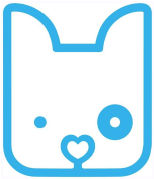 FurBaby Walks, LLC813.955.5323 • services@furbabywalks.com • furbabywalks.comHousehold Information:Pet Profiles:Please list all pets in household Continue on back if more than 4 petsDetails:Services + Prices:(For Reference)All visits/walks include a Report card with GPS tracking, time card, detailed notes + tons of frame-worthy pictures to give you extra peace of mind!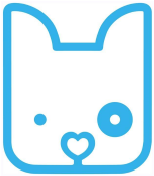 FurBaby Walks, LLCVETERINARY CARE RELEASE FORMThis form will be retained on file and will be used to authorize veterinary treatment in the event that your pet(s) require treatment during your absence, and we are unable to contact you at the time.Your Name: Address:To whom it may concern: During my absence a representative of FurBaby Walks, LLC will be caring for my pet(s). I give FurBaby Walks, LLC my permission to transport my pets to my veterinarian (or to an emergency clinic). In the event I cannot be reached, I authorize FurBaby Walks, LLC to act as an agent on my behalf regarding my pets’ medical care. I accept full responsibility for charges incurred in the treatment of my pet(s), not to exceed the following amounts: $Specific limits on care/allergies: FurBaby Walks, LLC reserves the right to utilize the services of any available veterinary clinic. If time permits, we will attempt to utilize your primary veterinary clinic. If it is not practical to do so, the following information will be helpful if the clinic we utilize requires documentation from your primary clinic.Veterinary Clinic:Address:City: ________________________________________ Zip Code:Phone: _______________________________Emergency Phone:I authorize veterinary treatment for my animal(s) during my absence. I understand that FurBaby Walks, LLC assumes no responsibility for the loss of any pet and is released from all liability related to transportation, treatment and expense. I will be responsible for any and all charges incurred during the treatment of my pets limited to the conditions of this authorization.Signature:	Date:Name(s):Address:Email(s):Cell #:LOCAL emergency contact name and #:Vet clinic name/phone # (in case of emergency:Do you give permission for FurBaby Walks, LLC to share pictures of your pet on their social media sites?Circle one:         YES    NOPet #1Name:Species/breed:Age/Gender:Color/Markings:Spayed/Neutered?Pet on flea/tick/HW prevention? Significant medical history:Behavioral issues (fears, aggressiveness towards other animals/people, hiding, food-related issues)?If yes, explain:Pet #2Name:Species/breed:Age/Gender:Color/Markings:Spayed/Neutered?Pet on flea/tick/HW prevention? Significant medical history:Behavioral issues (fears, aggressiveness towards other animals/people, hiding, food-related issues)?If yes, explain:Pet #3Name:Species/breed:Age/Gender:Color/Markings:Spayed/Neutered?Pet on flea/tick/HW prevention? Significant medical history:Behavioral issues (fears, aggressiveness towards other animals/people, hiding, food-related issues)?If yes, explain:Pet #4 +Name:Species/breed:Age/Gender:Color/Markings:Spayed/Neutered?Pet on flea/tick/HW prevention? Significant medical history:Behavioral issues (fears, aggressiveness towards other animals/people, hiding, food-related issues)?If yes, explain:Feeding instructions:How often?How much?Are treats allowed?Food allergies?Medication instructions (if applicable):How often?How much?Where is medication located?Supplies + toys:Location of leash, toys, waste bags, litter, scoop, towels, brush, cleaning supplies:Exercise + Play:Are there any physical limitations?How do you exercise/play with your pet(s)?Will anyone be in the home during the walk/visit? If so, what are their name(s)?Please list any additional instructions or notes not covered above:Pet Sitting ServicesDo you need an occasionalwalk/visit for your FurBaby? Taking a Vacay orTraveling for Business? We’ve got you covered. Walks/Visits are available 7 days a week!15 Minute- $1725 Minute- $2135 Minute- $2545 Minute- $291 Hour- $33(Each additional pet is +$2.00 per walk/visit)Pets are calmer and happier when they do not have to leave their own environment by booking in-home pet care services we can provide a stress free experience for you and your pet(s) while you’re away.Cat or Exotic Pet VisitPlanning a trip? Fur, feathers, scales or fins, we've got it covered!$18 per visit(Each additional pet is +$2.00)*Includes 2 pets in base pricing* 15-20 Minute visitWe will stop in and make sure your exotic pet or cat is taken care of and fed while you're out! Each day includes a minimum of play, socialization, feeding, water, waste clean-up, medicine administration (if applicable), and tons of love + affection!Recurring Weekly Walks/VisitsDo you work long days?This weekly package is for you!**Must book recurring services Monday thru Friday between10am-4pm**15 Minute- $1525 Minute- $1935 Minute- $23 45 Minute- $27(Each additional pet is +$2.00 per walk/visit)We want to offer you peace of mind by providing drop-in visits to care for your furbaby while you’re at work.Overnight ServicesPlanning a Trip and you want your pet to stay in the comfort of their own home? This is for you!**Overnight stays cover approx 12 hours and start between7-9pm timeframes**For any additional services needed in conjunction with overnight care, please refer to the pet sitting services menu.Overnight Care- $65/nightAdditional pet(s) Overnight- $15/nightWe know how hard it can be to leave your pets behind when heading out of town, but one way to make sure they’re as comfortable as possible is to provide them care in their familiar environment. Let us help with that!Nature HikeReduce bad habits like chewing/digging with an extra fun + stimulating hike!$35(Each additional pet is +$2.00)*mileage rates apply to and from preserve*Break up your pup's week with a 45-minute nature hike at a nearby preserve. We will come pick up your dog, transportthem to a nearby nature preserve and start the time card when the walk starts! He/she will expend their excess energy sniffing new scents and exploring the wilderness. Water + treats will be provided!Pet Taxi/TransportAre you a pet owner in need of reliable and stress-free transportation for your furry friends? Look no further!$15/ride Pets 60lbs under$20/ride Pets 60lbs and over$5/ride per extra pet*Mileage rates apply for pick up and drop off*Don't let transportation be a hassle for you and your pets. Allow us to provide a safe, comfortable, and reliable transportation experience. Contact us today to book our services or to learn more about how we can assist you and your furry friends. Let us take the wheel while you sit back and relax, knowing that your pets are in the best hands possible.House SittingLet us ensure the well being of your property while you’re away!$60/nightIncludes watering plants, trash schedule, mail and package retrieval and light surface cleaning*Experience worry-free travel and enjoy your time away from home knowing that your home is in good hands with a trusted house sitter. Personalized services can be arranged*Perks & more:Free meet and greet + familiarity walk-through of your home •Upon request we can water plants, manage trash+recycle bins, bring in mail within time booked •New client referral credit $5*Booking 6 or more “Pet Sitting Service” visits consecutively save$10Inquire about Prepaid discount packages •Military+First Responders+Nurses Receive 10% discount Please inquire during meet and greet.Service:This Service Agreement must be completed prior to the complimentary meet and greet.Weekly walks/visits are recurring services Monday-Friday between 10:00am-4:00pm for discounted rates to apply.Each additional pet is +$2.00 per visit with the exception of Cat+exotic or 1 hour pet visits which includes 2 pets in base price.Pet Sitting services booked consecutively 6+ will automatically receive the $10 off credit not to be combined with any other discounted or adjusted rates and services.I authorize this contract to be valid approval for future services so as to permit FurBaby Walks, LLC to accept my email/phone reservations and enter my premises without additional signed contracts or written authorization.Booking Policy:Business hours are 7am-9pm. Visits/walks requested out of business hours will incur a charge of +$5.00 per visit and are subject to approval.If your pet requires care longer than the booked time frame, you will be notified and charged the “timed visit” price.We do not guarantee availability for last minute requests; however, we will do everything in our power to accommodate you.For any visits booked the same day an automatic $2 fee will be applied to each visit requested on the same day.Holiday rates +$7.00 per visit: 4th of July, Memorial Day, Labor Day, Thanksgiving, Christmas Eve, Christmas, New Year’s Eve, New Year’s Day, Martin Luther King Jr. Day and Easter. Cancellation Policy:1.	Cancellations must be reported at least 24 hours prior to the scheduled service day. Failure to cancel within the specified time frame will result in 50% charge for all scheduled bookings.Payment:We accept payment via Square (primary), PayPal or Cash. NO CHECKS. Invoice/receipt will be sent via email or text.All “Pet Sitting Services” that are 6+ visits booked consecutively require a 50% deposit prior to the service start date.For all Furbaby Walks, LLC services payment is due no later than 48 hours of original due date. Failure to pay within said timeframe will result in an automatic $5 extra fee on the current invoice due.Pet Behavior/Emergent Care:If your pet(s) are aggressive towards FurBaby Team Members, termination of services will be assessed/considered and additional fees may be applied furthermore if we deem we cannot continue care due to safety we will contact your local emergency contact to assume responsibility of care.If any injuries, illnesses or destructive behaviors occur involving your pet(s) you will be notified immediately.I agree to reimburse FurBaby Walks, LLC for any additional fees for providing emergency care, as well as any expenses incurred for unexpected visits, transportation, food, or any supplies needed to provide care to my pet.Access to Home/Security/Damages/Pet Taxi/Transport:Furbaby requires minimum of 2 forms of entry: it can consist of 2 keys, code/key combo or garage.We will secure the premises, turn the security alarm on/off while caring for your pet(s) upon request.FurBaby Walks, LLC will not be held liable for any damages, loss of property or animals while any contractors, service personnel, friends or family had access to your home in between visits.FurBaby Walks, LLC will not be held liable for any accidental property damage or loss of pets before or after pet service has been provided.I agree to hold FurBaby Walks, LLC harmless of any damages to personal property that may occur due to pet destructive tendencies or unforeseen illness.FurBaby Walks, LLC will not be liable for the injury, disappearance, death, or fines of any pet with unsupervised access to the outdoors.I acknowledge that the Transporter will not be held responsible for any illness, injury, loss, or death of the pet(s) during transportation, except in cases of proven negligence.Company/Team Members:All team members are subject to background checks once per year.FurBaby Walks, LLC, Team Members and volunteers are insured by Pet Sitters Associates, LLC. A copy of our policy is available upon request.FurBaby Walks, LLC is Licensed as well as bonded/protected against theft and dishonesty. A copy of our policy is available upon request.I have read and agree to the aforementioned policies and procedures which are a part of this agreement.Print Name:                                             Pet Owner Signature:Date: